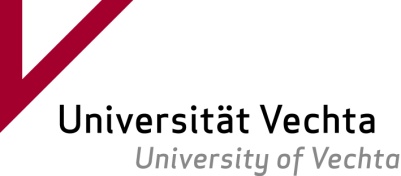 StipendienausschreibungDas International Office unterstützt internationale Studierende in der Studienvorbereitung und während ihres Studiums an der Universität Vechta. Im Zuge dessen wird über das Programm „Zukunft Ukraine – Stipendienprogramm für Geflüchtete aus der Ukraine an deutschen Hochschulen“ (gefördert vom DAAD aus Mitteln des Auswärtigen Amts (AA))  Stipendien für aus der Ukraine nach Deutschland geflüchtete Studierende im Anpassungslehrgang für ausländische Lehrkräfte der Universität Vechta vergeben:5 StudienstipendienFörderdauer:  9 MonateFörderzeitraum: April 2024 – Dezember 2024Monatliche Stipendienrate: 931,00 €Voraussetzungen Immatrikulation als Student*in im Anpassungslehrgang für ausländische Lehrer*innen an der Universität Vechta gute Leistungen im StudiumZugehörigkeit zu einer der folgenden Zielgruppen:ukrainische Staatsangehörige, die bis zum 24. Februar 2022 ihren Lebensmittelpunkt in der Ukraine hatten und/oder die seit dem Wintersemester 2021/22 als Austauschstudierende in Deutschland waren, wegen des Kriegs nicht zurückkehren konnten und jetzt einen Studienabschluss in Deutschland anstrebenDrittstaatsangehörige oder Staatenlose, die in der Ukraine internationalen Schutz genießen, sowie ihre Familienangehörigen, sofern sie sich vor dem oder am 24. Februar 2022 in der Ukraine aufgehalten haben Drittstaatsangehörige, die sich vor dem oder am 24. Februar 2022 mit einem unbefristeten Aufenthaltstitel in der Ukraine aufgehalten haben und nicht sicher in ihr Herkunftsland zurückkehren können Das Stipendienprogramm wird durch ein Betreuungsangebot flankiert. Von Stipendiat*innen wird erwartet, dass sie aktiv am „Vernetzungstreff für Stipendiat*innen“ teilnehmen, der ein Mal monatlich angeboten wird.Eine vollständige Bewerbung besteht aus folgenden Unterlagen:ausgefülltes und unterschriebenes AntragsformularLebenslaufMotivationsschreiben mit Angaben zu folgenden Punkten:Erläuterungen zur Wahl des Studiengangs und des Studienstandorts und Erläuterung zur Motivation für die Bewerbung um das Stipendiumbisheriges soziales / zivilgesellschaftliches Engagement (sofern vorhanden)Interesse an ukrainisch-deutscher Kooperation, z.B.  bisheriger Besuch einschlägiger Workshops zum Themenfeld deutsch-ukrainischer Austausch (sofern vorhanden)Immatrikulationsbescheinigungaktuelle NotenübersichtKopie des Passes und des AufenthaltstitelsBewerbungsschluss ist der 31.01.2024.Bewerbungen sind ausschließlich elektronisch als eine PDF-Datei an Frau Olha Jantzin (olha.jantzin@uni-vechta.de) zu senden. Für Fragen steht Frau Jantzin gerne zur Verfügung. Wir freuen uns auf Ihre Bewerbung!Hinweis zur DoppelförderungEine Doppelförderung (d.h. die zeitgleiche Förderung durch das o.g. Stipendium und andere Stipendien, z.B. das Deutschlandstipendium) ist ausgeschlossen. Selbstverständlich können Sie sich parallel um das o.g. Stipendium und andere Stipendien (z.B. Deutschlandstipendium) bewerben. Sollten Sie für beide Stipendien eine Zusage erhalten, müssen Sie sich ggf. für eine Förderung entscheiden.Vechta, 14.12.2023gefördert vom DAAD aus Mitteln des Auswärtigen Amts (AA) 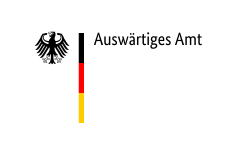 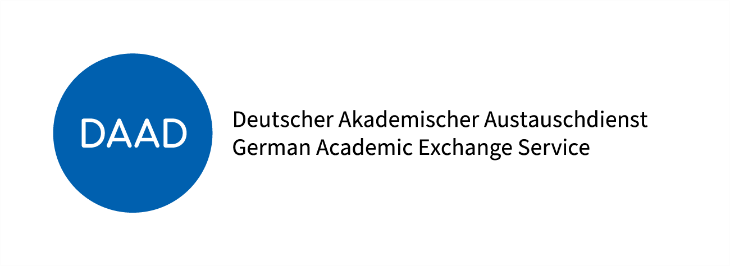 